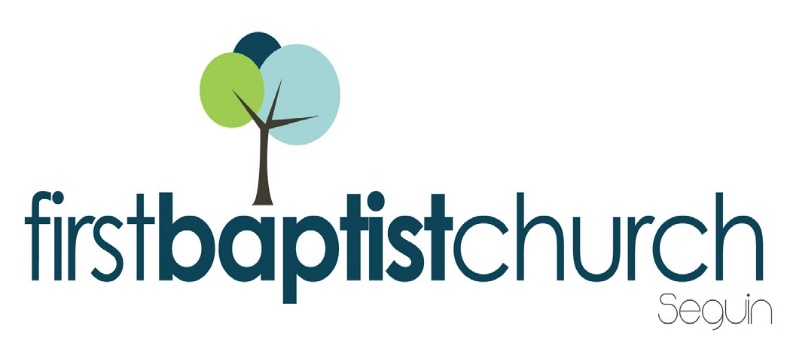 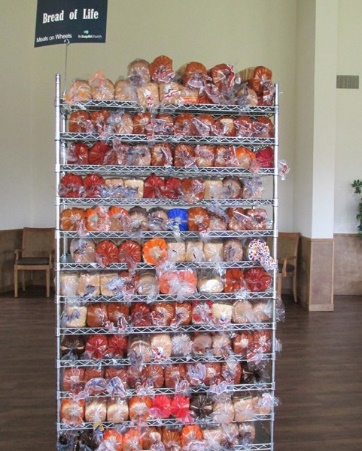 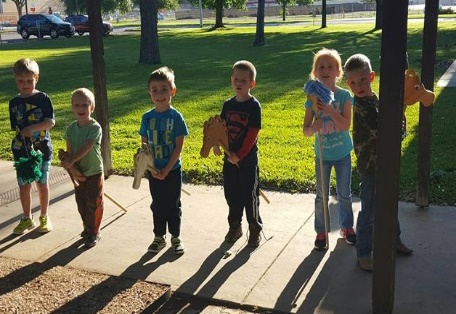 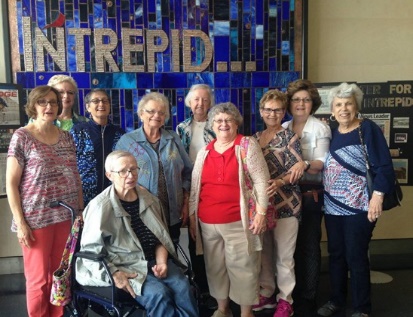 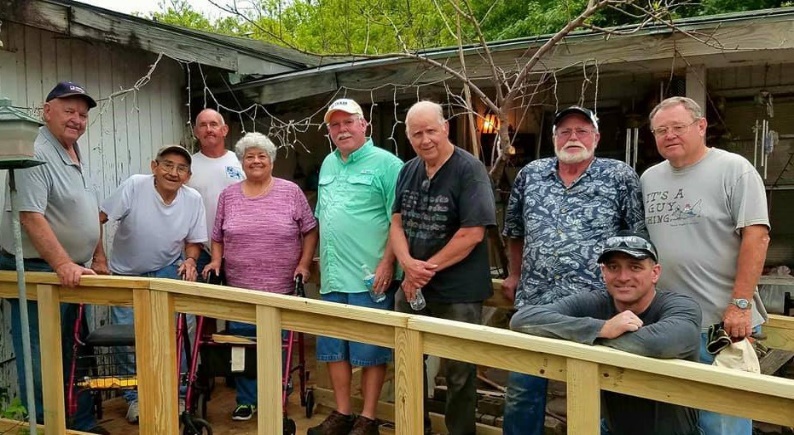 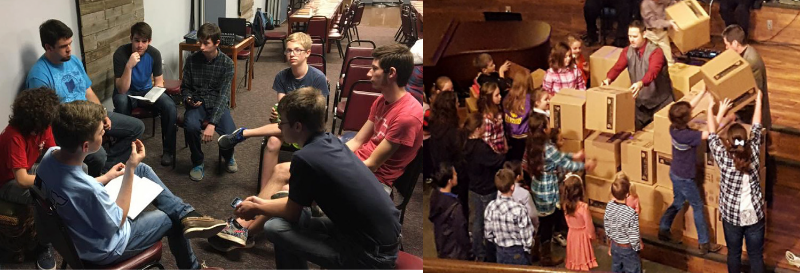 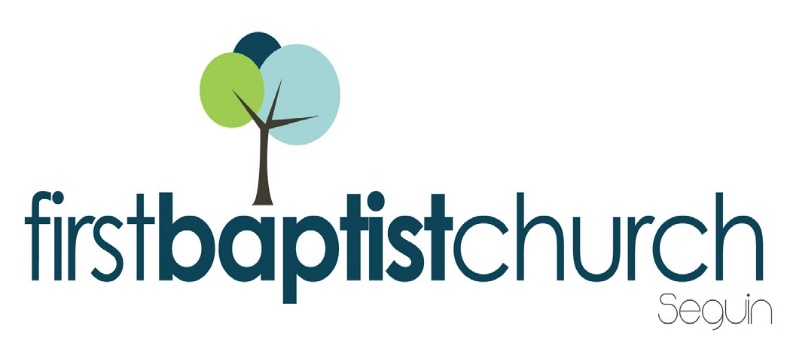 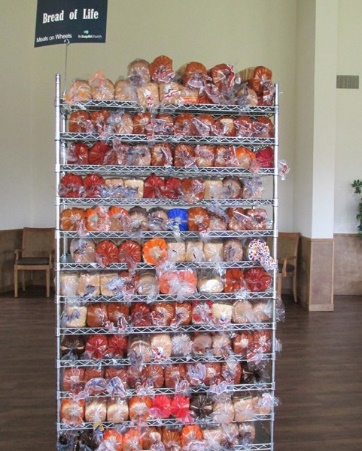 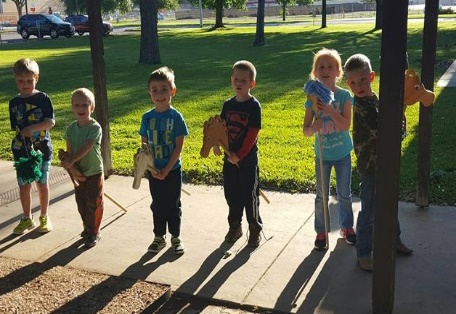 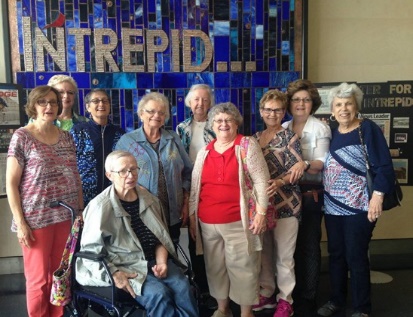 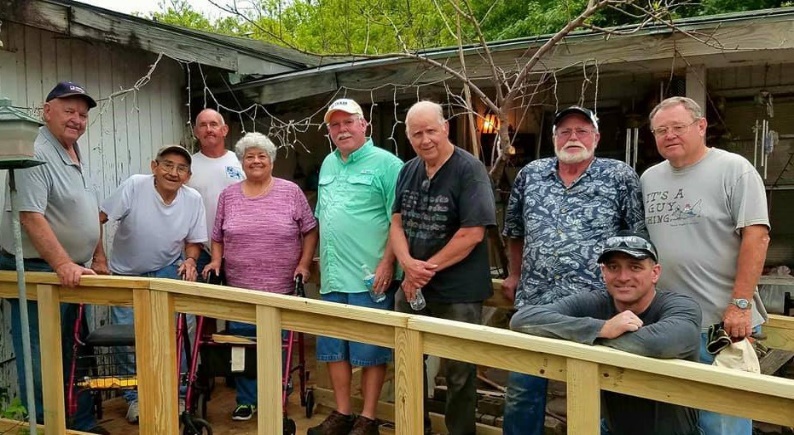 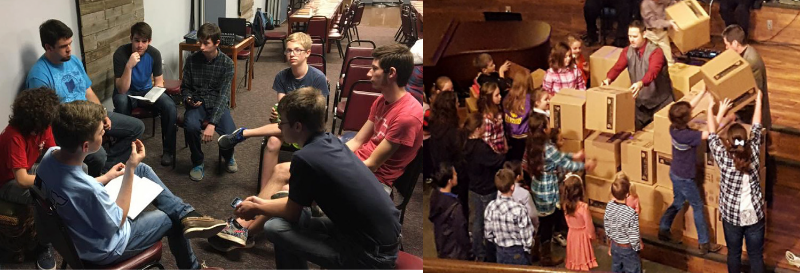 MORNING SERVICEMarch 18, 2018    10:30 amJESUS PAID IT ALL (Hymn #134)              CongregationWELCOME/PRAYER				      Josh TylichTHE MERCY TREE		              Howard HudiburgMY TESTIMONY			         Janice BowmanWORSHIP MEDLEY				  CongregationSince Jesus Came into My Heart (Hymn #441)The Wonderful CrossI Surrender All (Chorus)SCRIPTURE – Matthew 23: 1-12 *           Jimmy JacksonMESSAGE:  SECRET DISCIPLESHIP    Robby PartainMatthew 6: 1-6, 16-18RESPONDING TO GOD’S WORD             CongregationAre You Washed in the Blood (Hymn #136)Offering             					Prayer					             Allen RhodesStronger     		      Praise Team & CongregationBENEDICTION*    Children 4 years old thru First Grade dismissed for children’s worship following this scripture reading EVENING SERVICEPlease join us for a traditional service of hymns and verse by verse preaching by Bro. Josh.CELEBRATE THE RESURRECTION!APRIL 1We hope you and your family will join us Easter Morning for a service full of worship and wonder of our Lord, Jesus Christ. Invite a friend or family member to church that morning so that they may hear the Good News. Worship will begin at 10:30 AM and there will be no evening service that night. ANNUAL DESSERT AUCTIONMARCH 25	6:00 PM	Today is the last day to sign up! If you would like to submit a dessert or pie for the auction, please sign up in the church foyer or in your Bible Fellowship Group class. Remember that you will need to bring 2 of each dessert or pie (one for trying, one for buying). For those of you participating, please have your submissions to the Fellowship Hall Kitchen by 4:00 PM on Sunday, March 25. We are looking forward to seeing you there. MORE INFORMATIONIf you would like more information about the church, please write your name and email address on one of the white cards in the pews and place in the offering plate. For more information about membership, baptism, or small groups, please fill out a yellow card. 